                                                Colegio Emilia RiquelmeTecnología e informática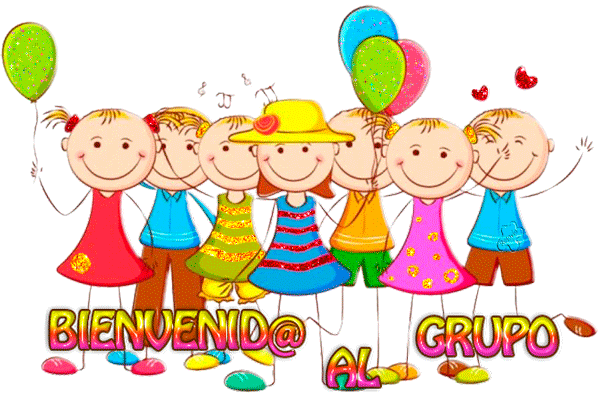 Grado: 3Gracias por su apoyo.Un saludo enorme y Dios los guarde.Nuestra clase en el horario normal  los miércoles de 08:00 a 9:00 am.(Los correos por si se presentan inquietudes).Correo: protecnologia11@gmail.com, pbustamante@campus.com.coFecha 22 de abril 2020Saludo: Las extraño mucho, Dios las bendiga.Tema: presentación del 2 periodo y desempeños.Esta actividad es para dibujar o pegar la imagen y copiar en el cuaderno.Imagen del segundo periodo. Diviértete. (la puedes dibujar en el cuaderno y luego pintar) o imprimir si te queda fácil.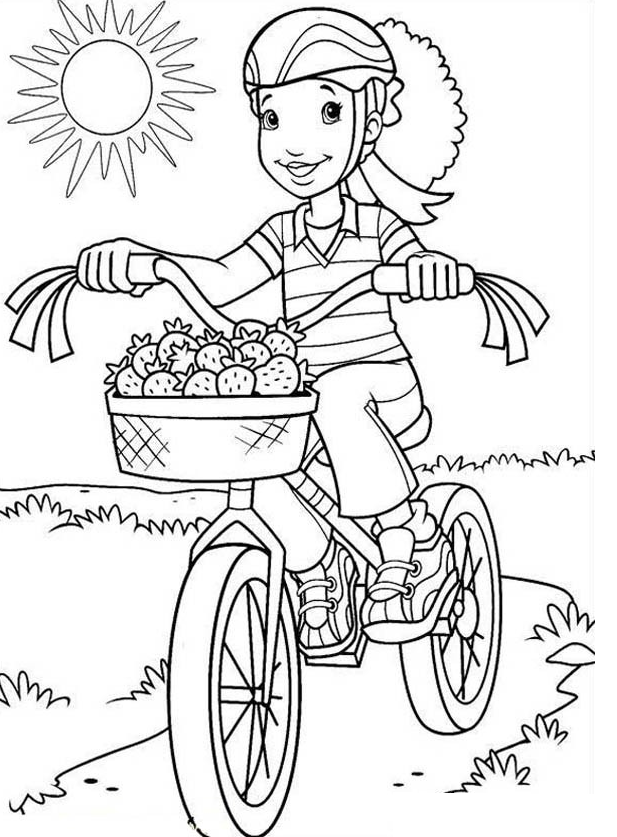 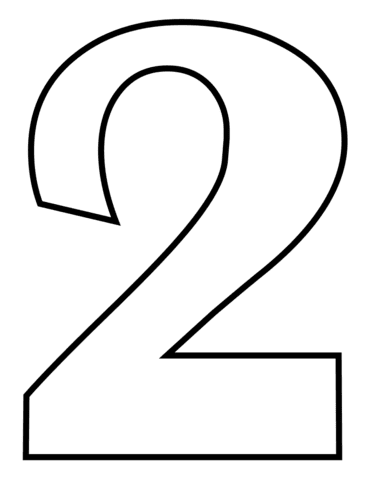 Desempeños del 2 periodo. Debes copiarlos en el cuaderno:Identificar y describir artefactos que se utilizan hoy y que no se empleaban en épocas pasadas.Identificar la computadora como artefacto tecnológico para la información y la comunicación, y la utilizo en diferentes actividades. Participo en equipos de trabajo para desarrollar y probar proyectos que involucran algunos componentes tecnológicos.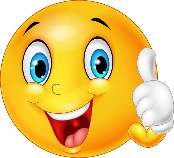 Si copiaste todo en el cuaderno, Muy bien ha sido todo por hoy. Felicitaciones.